                                                                FICHE RENSEIGNEMENTS CHIEN                     1 fiche par chien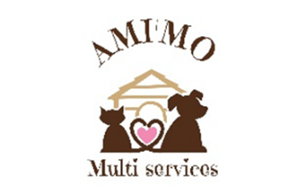 PROPRIETAIRE DU CHIENNom- Prénom :                                                                                                                                                                                     Adresse :                                                                                                                                                                                                            Tél :	                                                                                                           tel                                                                                   AUTRE PERSONNE AUTORISE A RECUPERER LE(S) CHIEN(S) EN CAS D’IMPOSSIBILITE DU PROPRIETAIRENom- Prénom :                                                                                                                                                                                     Tél :                                                                                                                tel                                                                                     CHIENNom :                                                                                                                                                                                            	RACE/Type :                                                                                                                       Sexe :                                                         Date de	 naissance :                                                                                                           Age :                                                          Identification :                                                                                                                                                                                       STERILISEE :      Oui		Non                              Si non date des dernières chaleurs :                                                   CASTRÉ           Oui                   NonDates des derniers vaccins et traitements: Maladie de carré, hépatite de rubarth, parvovirose, leptospiros                                                                                   Toux du chenil(obligatoire)                                                                                                         ANTIPARASITAIRE (puces et tiques) : Effectué le                                                                                                    VERMUFUGE : Effectué le                                                                                                                                                       PROBLEME DE SANTE :    OUI                 NON 	 Si oui lesquels :                                                                                                                                                     Y A-T-IL DES MEDICAMENTS A ADMINISTRER (uniquement sur ordonnance)     OUI 	            NON  Si oui préciser sur la page annexe un complément d’informations sur la santé de l’animal et la prescription médicamenteuse                 SON ALIMENTATIONCroquette fournie par Ami’mo :	              Oui                           Non  Si oui en dose journalière (croquettes canard)      petit chien                    moyen                           grand  Sac complet : sac de 4kg au :                                    prix :                              sac de 12kg au :                           prix :                  Nombre de repas quotidiens :	                                                          poids moyen par repas                                                      VETERINAIRE DU CHIENNom                                                                                                                                                                                                         Adresse                                                                                                                                                                                                     Téléphone                                                                                                                                                                                              Je certifie l’exactitude des renseignements porté sur cette fiche  signature :                                                                                                       LES AUTORISATIONSSorties dans le jardin avec d’autres chiens de la pension   Oui                 Non   Balade  en laisse à extérieur de notre propriété  (dans le village )   Oui                 Non   Balade en laisse  avec trajet  en voiture dans les forêts des environs(20km maxi en voiture ) seul ou avec les chiens de la pension Oui                 Non   Balade en laisse avec trajet  en voiture dans les forêts des environs(20km maxi en voiture ) avec un groupe de chiens extérieur à la pension  Oui                 Non   Baignade en laisse pendant les sorties  ( étang , rivière …) Oui                 Non   Autorise Cécile à donner quelques friandises 100% naturelles Oui                 Non   Autorisation de diffuser des photos ou vidéos de votre chien sur les réseaux sociaux (face book , Instagram) et sur mon site internet   Oui                 Non   le                                                             Signature :                                                                     REMARQUES ET HABITUDESN’hésitez pas à mettre un maximum de renseignements  tel que : Quantité des repas et heures, habitudes des sorties , petits problèmes de santé ou handicaps, les choses qu’il n’aime pas etc.……. Afin que nous nous rapprochions au maximum de sa vie au quotidien